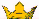 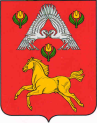 А Д М И Н И С Т Р А Ц И ЯВЕРХНЕПОГРОМЕНСКОГО  СЕЛЬСКОГО  ПОСЕЛЕНИЯСРЕДНЕАХТУБИНСКОГО  РАЙОНА   ВОЛГОГРАДСКОЙ  ОБЛАСТИП О С Т А Н О В Л Е Н И Еот 31 августа 2017 г.    № 38О внесении изменений в муниципальную  программу «Формирование современной городской среды Верхнепогроменского сельского поселения Среднеахтубинского района Волгоградской области на 2017 год», утвержденную постановлением администрации Верхнепогроменского сельского поселения от 03.05.2017 г. № 17В    соответствии  с  Бюджетным  кодексом  Российской  Федерации     п о с т а н о в л я ю:1. Внести следующие изменения в муниципальную программу «Формирование современной городской среды» на 2017 год (далее по тексту Программа), утвержденную постановлением администрации Верхнепогроменского сельского поселения от 03.05.2017 г. № 17 «Об утверждении муниципальной  программы «Формирование современной городской среды Верхнепогроменского сельского поселения Среднеахтубинского района Волгоградской области на 2017 год»»:1.1. Раздел 6 «Обобщенная характеристика основных мероприятий программы» муниципальной программы изложить в новой редакции:        «Основным мероприятием программы является реализация приоритетного проекта "Формирование современной городской среды", которое включает в себя следующие мероприятия: 2)	благоустройство прилегающей территории к зданию администрации, в том числе:	озеленение территории  за счет посильного вклады населения саженцами и трудового участия.Мероприятия по благоустройству общественных территорий будет осуществлено с учетом доступности для инвалидов и других маломобильных групп населения.2. Настоящее постановление вступает в силу с момента его подписания и подлежит опубликованию на официальном  сайте администрации Верхнепогроменского сельского поселения – верхнепогроменское.рф. 3. Контроль за исполнением данного постановления оставляю за собой.Глава  Верхнепогроменскогосельского поселения                                                                       К.К. Башулов